DĚKAN FILOZOFICKÉ FAKULTY UNIVERZITY PALACKÉHO V OLOMOUCI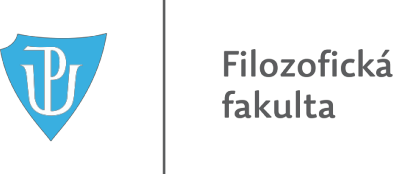 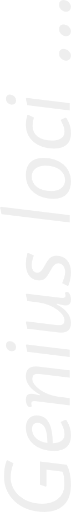 Křížkovského 10, 771 80 OlomoucTel.: +420 585 633 001, email: dekan.ff@upol.czNávrh projektového záměruInformace slouží k vytvoření interního projektového zásobníku na FF UP. Zásobník projektových záměrů umožní propojení příbuzných témat, vytvoření širších projektových týmů z více kateder a případně upozorní na překrývání cílových skupin. Nejedná se projektovou žádost. Zásobník je určen pro nové programovací období 2014-2020, zejména OP VVV, ale je možné uplatnit jej i v dalších dotačních titulech.Vyplněný formulář prosím zasílejte na dana.bilikova@upol.czFilozofická fakulta Univerzity Palackého v Olomouci Křížkovského 511/10 | 771 47 Olomouc www.ff.upol.czNázev projektuKatedra/řešitelPředpokládaná délka realizacePopis	projektu	(cíle,	klíčové aktivity)Cílová skupinaPartnerstvíNávaznost na realizované projektyOstatní